Ja genau, bei Injektoren zum Beispiel wird ja auch elektrisch angesteuert und das kommt auf 10 mal pro Sekunde hoch und dann könnte man bei ähnlicher Menge ja auch schärfere Nockenwellenprofile fahren.ACT ist bei Open Deck-MotorenEin aktiver Sensor ist laut Bosch immer ein Sensor der eine Hilfsspannung benötigt um ein Signal zu erzeugen. Bei den Elektrikern ist die Definition umgekehrt.Die Definition Aktiv und Passiv ist allerdings obsolet. Es wird nun unterschieden in Spannungsversorgung oder nicht.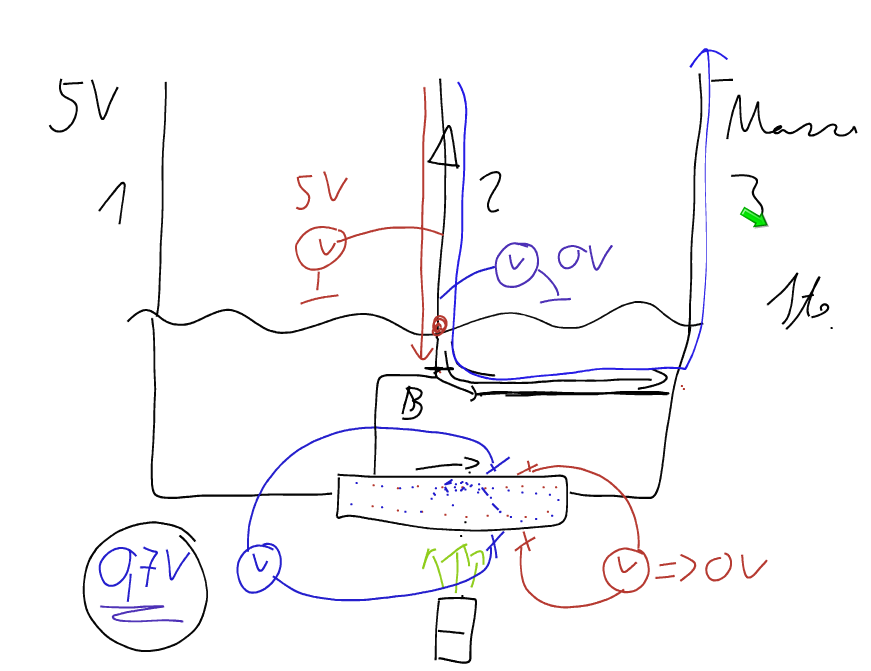 